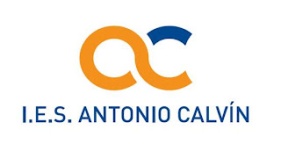 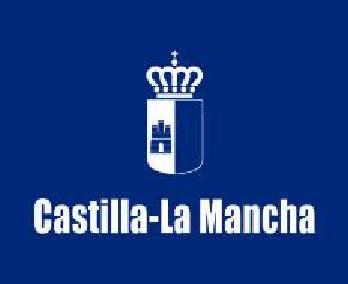 PROGRAMA CLM SKILLS 2018CARPINTERÍAEBANISTERÍAMartes 22 mayoEn el IES Antonio Calvín:8.30 H.:	Acreditación de los participantes8.45 H.: 	Presentación y acomodamiento en el puesto de trabajo9.00 H.:	Entrega de Proyecto 9.15 H.:	Inicio de la competición14.30H.:	Fin de la competición17.00H.:	Evaluación de las pruebas18.30H.:	Resultados y clausura de la competiciónACTIVIDADES ALTERNATIVAS PROGRAMADAS (Mañana)Área de diseño y elaboración de maquetas y prototipos en impresión 3d. Grabado y corte por láser CO2Aplicaciones CAD CAM, con demostraciones en maquinaria CNCDemostraciones de ejercicios con brazo robotizado Consejería de Educación, Cultura y DeportesI.E.S. Antonio CalvínEjido de Calatrava, 3, 13270, Almagro (Ciudad Real) · Tlfno: 926 860 351 E-mail: 1300451.ies@edu.jccm.es